232/3PHYSICSPaper 3PRACTICALNovember, 2021.MARKING SCHEMEQuestion One(i) 	I = 0.5 ± 0.05A 	p.d = 2.50 ± 0.2V (ii)	e.m.f, E = 3.0V ± 0.21 mk(i) GraphAxis labeled with units 1Scale: uniform and simple14 correctly plotted points 1Line through at least 3 correctly plotted points 1	Total 5mks(ii) GradientInternal substitution 1Correct evaluation  1Accuracy  1Total 3mksNB: No line no slope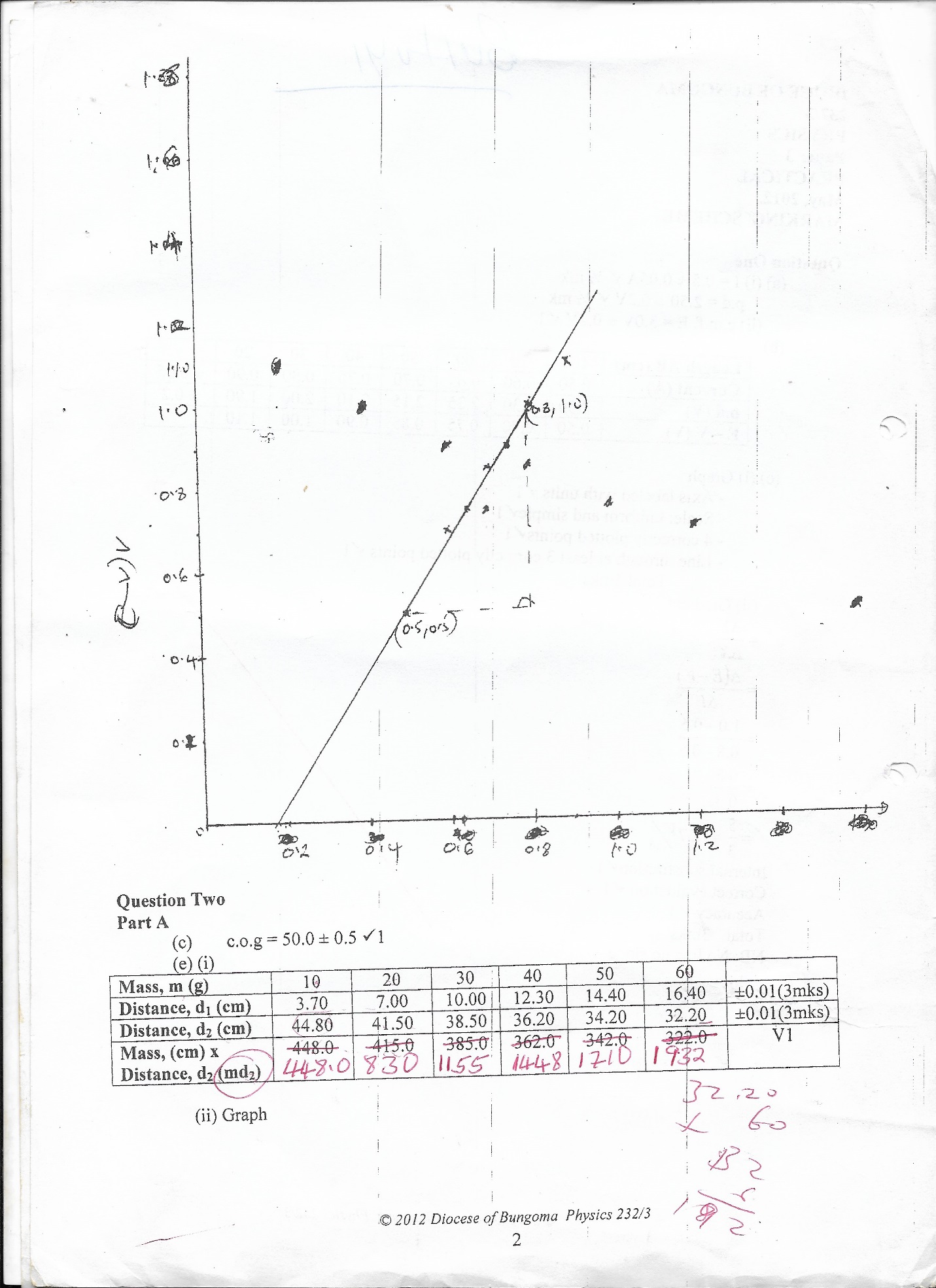 Question TwoPart A		(c)	c.o.g = 50.0 ± 0.5 1(e) (i)Axis labeled with units (1mk)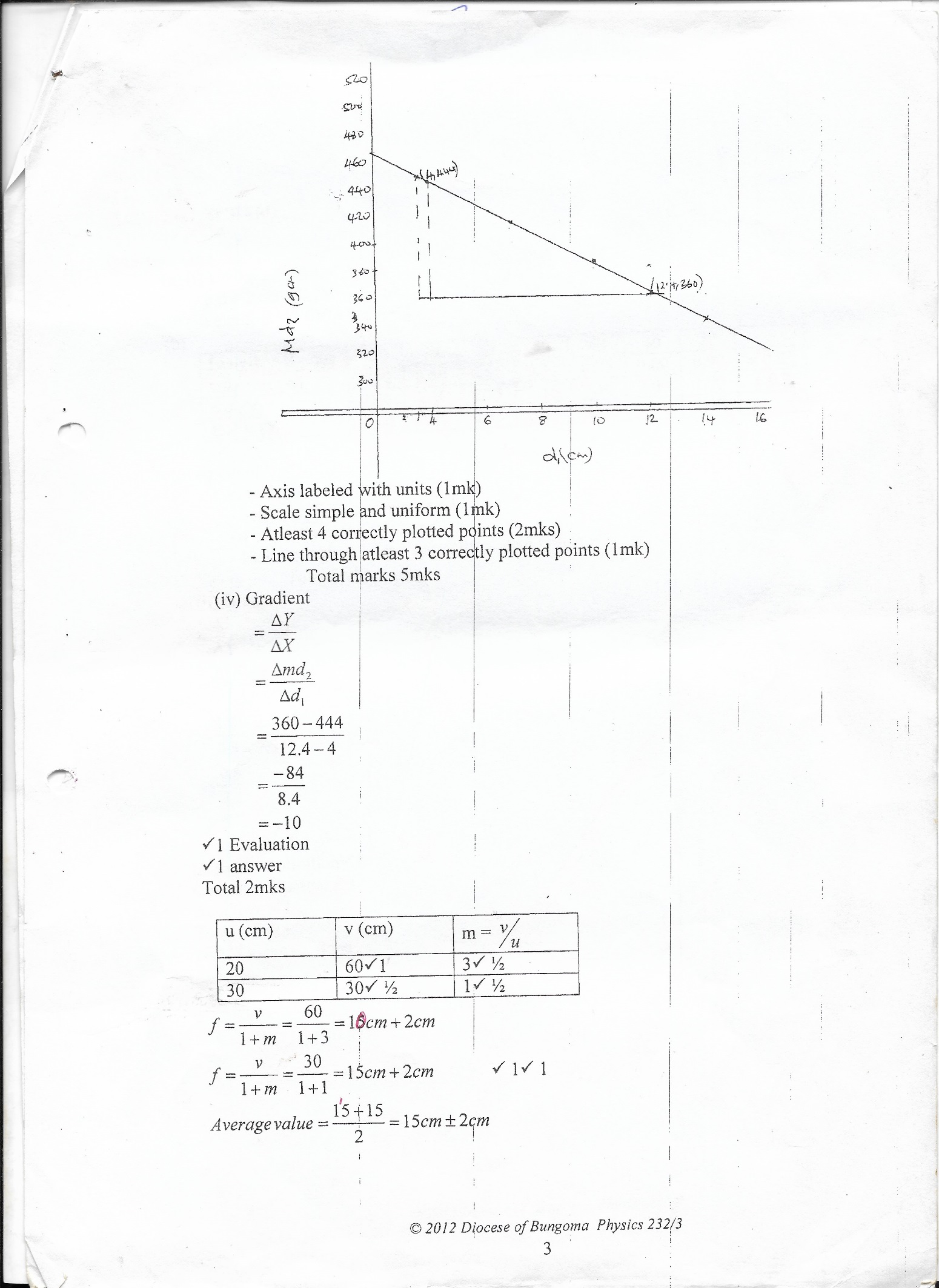 Scale simple and uniform (1mk)Atleast 4 correctly plotted points (2mks)Line through atleast 3 correctly plotted points (1mk)Total marks 5mks	(iv) Gradient	1 Evaluation1 answerTotal 2mks		 1 1Length AB (cm) 100706050403020Current (A)0.500.600.650.700.750.800.90± 0.05p.d (V)2.502.302.252.152.102.001.90± 0.2E – V (V)0.500.700.750.850.901.001.10Mass, m (g)102030405060Distance, d1 (cm)3.707.0010.0012.3014.4016.40Distance, d2 (cm)44.8041.5038.5036.2034.2032.20Mass, (cm) xDistance, d2 (md2)448.08301155144817101932V1u (cm)v (cm)m = 206013303011